نام شهرستان : زرند         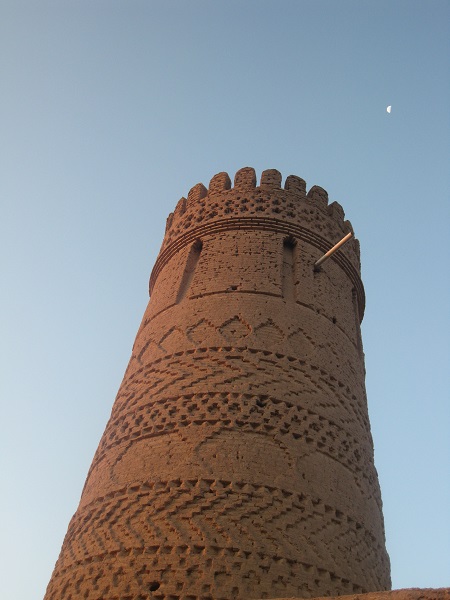 ضریب محرومیت :  5/4      جمعیت :    142027نام بیمارستان : سینا                                             اسامی بخش های بیمارستان :آمار مراجعین درمانگاه (متوسط ماهیانه) :       8300بخش های پاراکلینیک موجود: رایولوژی – آزمایشگاه- سونوگرافی – همودیالیز –سی تی اسکن  - آندوسکوپی- اکوکاردیوگرافی - کلینیک ویژه*سایر بیمارستانهای موجود:   بیمارستان امام علی(ع) (وابسته به سازمان تامین اجتماعی )** ارائه خدمات بستری تا راه اندازی ساختمان جدید بیمارستان سینا  در بیمارستان امام علی(ع) انجام می شودتخت فعالتعداد بیمار بستری(متوسط ماهیانه)CCU658ENT28ارتوپدي1081ارولوژي213جراحي عمومي11108چشم22داخلي اعصاب332داخلي11146روانپزشکي20زنان و زايمان11159اطفال859عفوني433نوزادان423جمع کل76722